О реализации проекта Создание школы для детей с ограниченными возможностями здоровья «Солнечный луч» на сайте администрации Шебекинского городского округа в 3 квартале 2023 года	Для любого ребенка главное место в жизни занимает семья, являясь главным фактором развития и становления личности ребенка. Именно в семье дети начинают усваивать нормы и законы человеческого общества, получают опыт первичной социализации.Семья, имеющая ребёнка с ограниченными возможностями здоровья (ОВЗ), имеет особый статус. В таких семьях на первом месте стоит не только воспитание ребенка, но и решение его проблем, среди которых закрытость от общества, общая эмоциональная обстановка в семье. Наличие в семье ребенка с ОВЗ не редко является причиной низкого качества жизни в связи с недостатком времени для карьерного роста, отсутствия времени на отдых и на социальную активность.Семейное воспитание детей с ОВЗ представляет значительные трудности. Родителям зачастую трудно определить меру строгости и требовательности к больному ребенку, пожалеть или наказать его за неправильно выполненные действия.Не всегда условия воспитания в семье бывают благоприятными для развития ребенка. Если воспитать нормального полноценного ребенка очень сложно, то воспитание ребенка с проблемами развития является еще более трудным.С целью социально-культурной адаптации детей, имеющих выявленные нарушения в развитии, управлением социальной защиты населения администрации Шебекинского городского округа продолжена реализация социально значимого проекта «Создание школы для детей с ограниченными возможностями здоровья «Солнечный луч».В рамках реализации проекта в третьем квартале 2023 года организована полноценная работа школы для детей с ОВЗ «Солнечный луч». Специальная сенсорная комната «Ладошки» оборудована для проведения занятий с логопедом и психологом. В игровой форме дети получают важные жизненные навыки. В комнате социально-бытовой адаптации «Домовенок» ребята учатся не только безопасности в быту, но и принимать гостей, вести беседу. Активные игры помогают деткам научиться работать в команде, ценить дружбу и помогать друг другу.Различные мастер классы помогают развить творческий потенциал детей с ОВЗ, раскрыть их таланты. Приятным дополнением всегда бывает сладкий стол, небольшие сувениры за участие в мероприятиях.Культурно-развлекательные, познавательные или спортивные мероприятия проводится не только для особенных детей, но и для их родителей, которые с удовольствием и наблюдают, и принимают участие.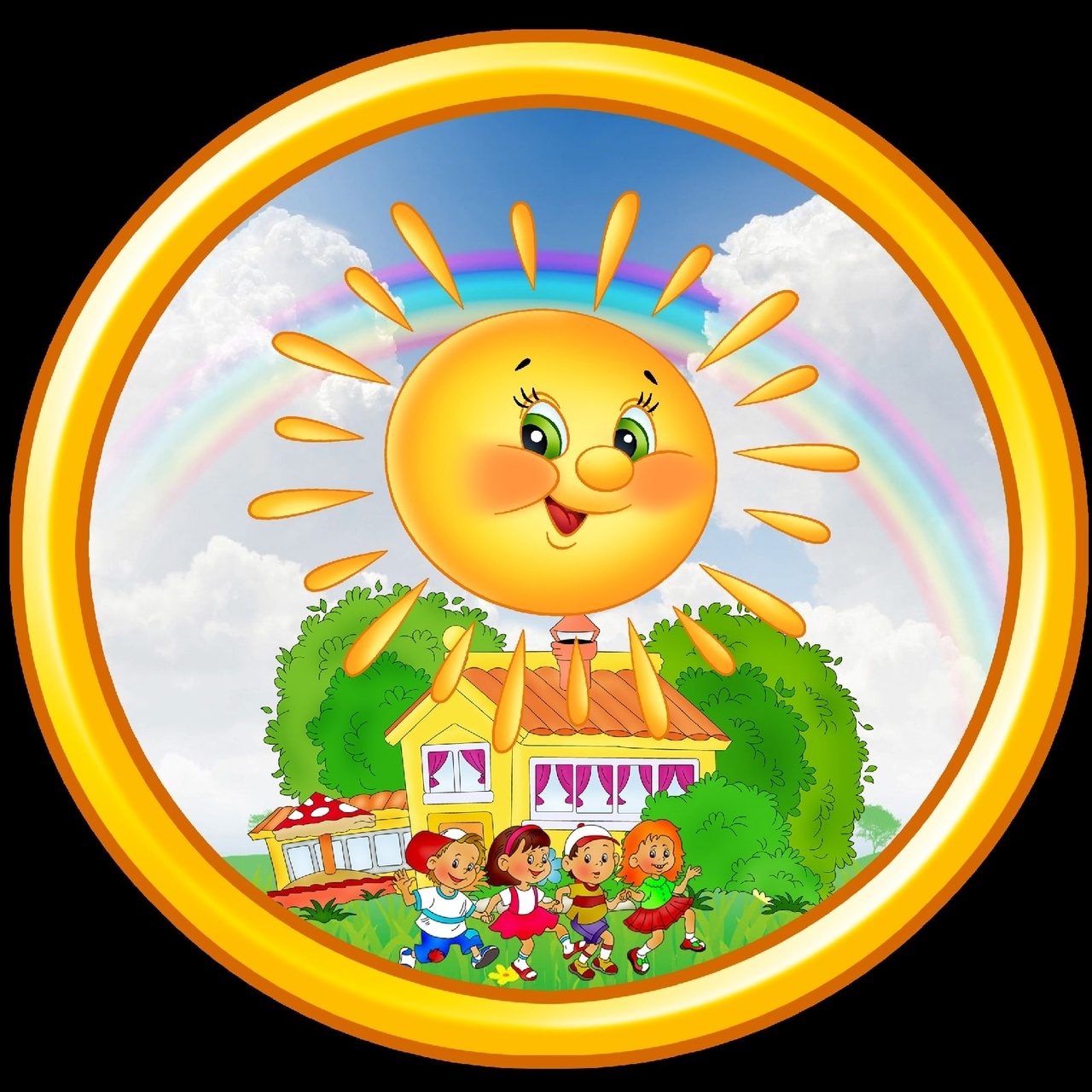 